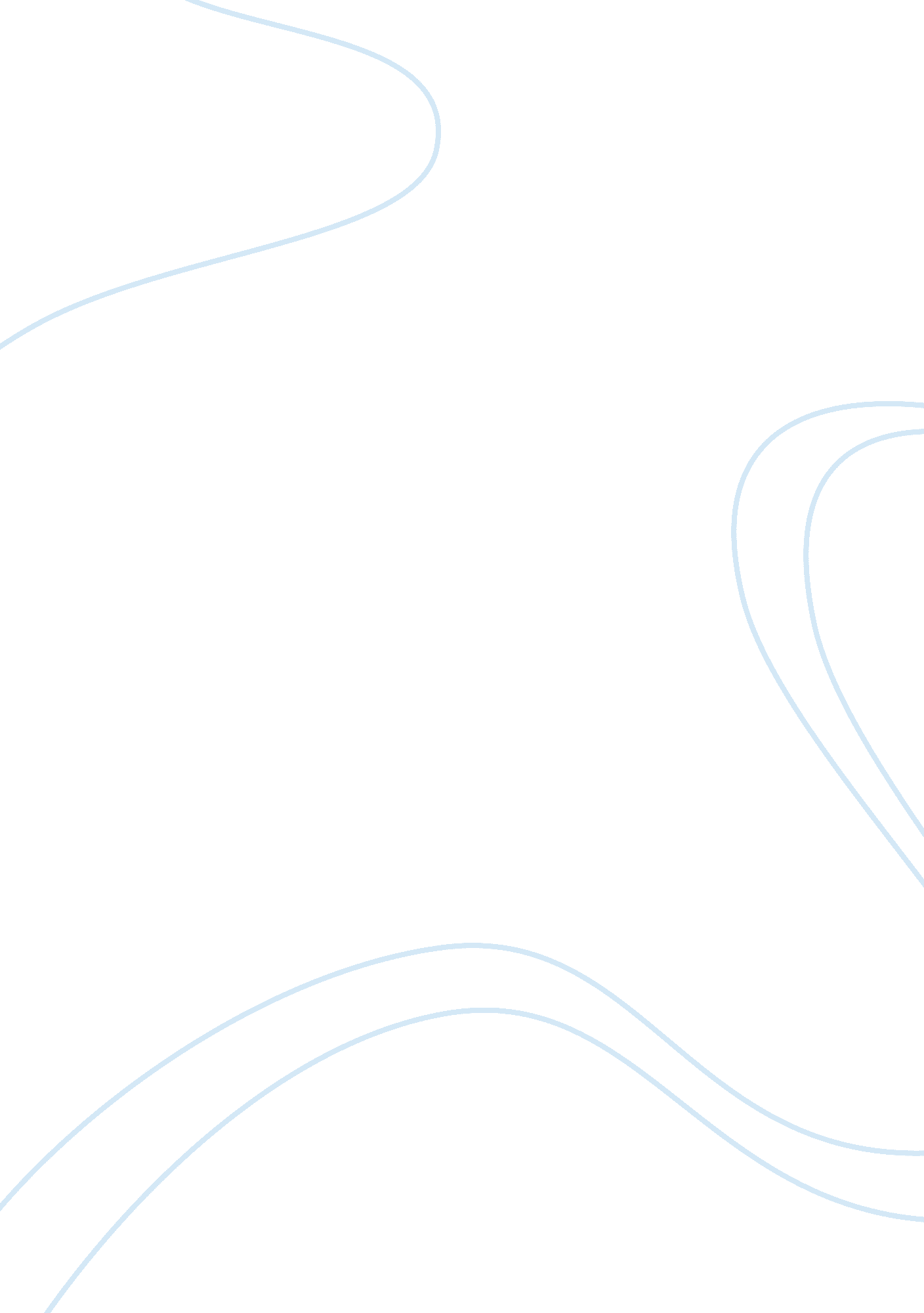 Ist 195 final spring 15 practice exam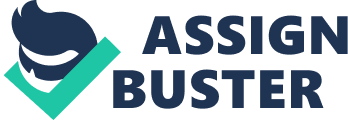 Which kind of device is hardware capable of transferring items from computers and devices to transmission media and vice versa? communications device System development only involves representatives from the IT department. False To promote a better understanding of software piracy problems and, if necessary, to take legal action, a number of major worldwide software companies formed the BSA. True Which of the following describes the difference in light intensity between the brightest white and the darkest black that can be displayed on an LCD monitor? Contrast ratio What kind of software helps users of all skill levels create web pages that include graphics, video, audio, animation, and other special effects? website authoring Which of the following terms identifies any network based on the 802. 11 family of standards? Wi-Fi Which of the following kinds of software allows users to create and manipulate documents containing mostly text and sometimes graphics? word processing What is the definition of software? a series of related instructions that tells a computer or mobile device the tasks to perform and how to perform them Which of the following is a category of users? enterprise users Newer versions of USB can charge connected mobile devices even when the computer is not in use. True Combating cybercrime is not one of the FBI’s top priorities. False Your browsing history is a list of all websites you have visited over a period of time. True Which of the following consists of electronic components that store instructions waiting to be executed by the processor, data needed by those instructions, and the results of processed data (information)? memory Which of the following kinds of UPS runs off a battery? online UPS Which of the following is unlikely to be tested during the startup process? application files In a search engine, parentheses are used to combine hits that include specific words with those that only include one word from a list. True All mobile browsers support the use of plug-ins. False Microfilm and microfiche use is widespread. True To remove spyware, users need to obtain a special program that can detect and delete it. True Platform as a Service is also known as a virtual desktop. False A storage area network includes only storage devices. True Which of the following is a good practice to follow to avoid scratching or damaging a disc like the one in the accompanying figure? Hold the disc by its edges. In a networked environment, each computer on the network can access the hardware on the network. True You want to find a device that can connect to your mobile device and enable you to print. Which of the following do you use? peripheral The operating system that a computer uses sometimes is called which of the following? Platform Fiber-optic cables have the capability of carrying significantly more signals than wire cables. True Which statement is not a recognized guideline for designing a database? Create fields for every piece of data you might need, such as fields for Date and Age. On what kind of network, such as that illustrated in the accompanying figure, do one or more computers act as a server and the other computers on the network request services from the server? Client/Server Which of the following is a process designed to ensure the data within the relations (tables) contains the least amount of duplication? normalization An organization to which you belong is joining the W3C. What is the mission of the work you will undertake as a member? To ensure the continued growth of the web Many companies use access controls to minimize the chance that a perpetrator may intentionally access or an employee may accidentally access confidential information on a computer, mobile device, or network. True In a forward recovery, the DBMS uses the log to undo any changes made to a database during a certain period, such as an hour. False Which of the following occurs when one consumer sells directly to another consumer, such as in an online auction? consumer-to-consumer (C2C) e-commerce Lower back pain sometimes is caused from poor posture. True What percent of e-waste is recycled? 20 Many smart phones and other mobile devices use XML as their markup language. False What is an RFP? a document in which a vendor selects products and quotes prices You can read, write, and erase a DVD-R. False IP hijacking is one of the largest Internet security threats. True As shown in the accompanying figure, a Gantt chart, developed by Henry Gantt, is which of the following? bar chart that uses horizontal bars to show project phases or activities It is illegal for employers to use software programs that monitor employees. False The main differentiation among network classifications is whether they are wired or wireless. False Which of the following is a technology that provides high-speed Internet connection using the telephone network? DSL Data integrity is important because computers and people use information to make decisions and take actions. True When a computer is running multiple programs concurrently, what is the program that is in the foreground called? Active Program A mobile processor is a type of software for computers and mobile devices that reads a user’s specified web feeds and collects their most recent content. False Which of the following does your daughter’s daycare use to verify the identity of parents who pick up their children? hand geometry system Which of the following is a utility that allows users to display, copy, and print the contents of a graphics file? image viewer Which kind of desktop uses the same case to house the screen and processing circuitry? all-in-one Which of the following processors is a single chip with two or more separate processor cores? multi-core To move the pointer using a pointing stick, push the pointing stick with a finger. True Plasma monitors offer large screen sizes and rich colors. Which of the following statements describe how plasma monitors work? Voltage is applied to a layer of gas between two glass plates, which releases a UV light that causes the pixels on the screen to glow. An advertisement on a web site touts that the software for sale enables users to enter typed text, handwritten comments, drawings, or sketches anywhere on a page and then save the page. What kind of software is this ad selling? note taking software Phishing is an unsolicited email message or newsgroup posting sent to many recipients or newsgroups at once. False Which of the following measures how well a proposed system will work? Operational feasibility You do not want to store your data locally on your hard disk. You would rather store it using an Internet service. What is this kind of storage known as? Cloud Storage Which of the following is the most advanced form of digital television? HDTV Most personal finance software includes financial planning features, such as analyzing home and personal loans, preparing income taxes, and managing retirement savings. True You are an expert in devising product activation schemes for software publishers. Which of the following is not one of the techniques you have used in the past? You create the application to be available for download only. If a computer advertisement states a computer operates at 5 GHz, what does that mean? The system clock has a clock speed of five billion clock cycles per second. Which of the following kinds of modems is a modem that sends and receives digital data over and information to and from a digital line? Broadband Which of the following is the mechanism that reads and writes items in the drive as it barely touches the disk’s recording surface? read/write head You have heard that it is possible to improve your computer’s performance by storing all related files for a particular program together. What is the term for this? defragmenting You must be an experienced programmer to write macros. False Macros usually are created in one of two ways: recording or writing. true What is another term for servers that control access to the hardware, software, and other network resources? host computers In your encryption algorithm, you replaced each letter with another letter. Which algorithm did you use? Substitution Which of the following is held with both hands and controls the movement and actions of players or objects in video games or computer games? Gamepad You are purchasing a new mobile phone, and are learning about categories of cellular transmissions. You ask the sales person what the ‘ G’ stands for in the categories 1G, 2G, 3G, and 4G. What does he reply? generation In addition to being a desktop operating system, UNIX also is a server operating system. True Which of the following requires any company with 15 or more employees to make reasonable attempts to accommodate the needs of physically challenged workers? ADA Networks, servers, mainframes, and supercomputers allow hundreds to thousands of users to connect at the same time, and thus their operating systems are referred to as which of the following? multiuser Internet advertising firms often use which of the following to collect information about users web browsing habits? spyware A data model defines how the operating system actually arranges the data on the disk. False You have a camera with a 16 MP resolution. How many pixels are represented by that resolution? 16 million To add an email name and address to a mailing list, a user unsubscribes from it. False Which of the following is a component of a Uniform Resource Locator? domain name You interact with a program through which of the following, thereby controlling how you enter data and instructions and how information is displayed on the screen? user interface What kind of software consists of programs designed to make users more productive and/or assist them with personal tasks? application Which of the following allows the processor to communicate with peripheral devices? expansion bus Which of the following is a category of users? enterprise users With which of the following are users who shut down their computer or mobile device regularly least likely to be concerned? natural user interfacing Which of the following is a type of DV camera that enables a home or small business user to capture video and still images, send email messages with video attachments, add live images to instant messages, broadcast live images over the Internet, and make video calls? webcam An interpreter is a separate program that converts an entire source program into machine language before executing it. False You have a collection of all the photos, videos, and audio you have captured from your new nephew. What is the name for this collection? media library In large companies, users write a formal request for a new or modified information system, which is called which of the following? project request Which of the following is not a phase in system development? regeneration Many graphics and multimedia programs incorporate user-friendly interfaces and/or have scaled-down versions, making it possible for the home and small business users to create documents using these programs. true Which of the following kind of checks is a validity check performed on data, like that in the accompanying figure, which ensures users enter only alphabetic data into a field? alphabetic When your friend is using a website that offers a variety of Internet services from a single convenient location, what type of website is she using? portal HIPAA protects individuals against the wrongful disclosure of their health information. true A cyberextortionist uses the Internet or network to destroy or damage computers for political reasons. false When drawing on a graphics tablet with a stylus or digital pen, the tablet detects and converts the movements into digital signals that are sent to a computer. true In a networked environment, no authorized computer user can access data and information stored on other computers on the network. false You have a new application that is taking full advantage of the features of your smartphone, including the touch screen and an embedded GPS receiver. What kind of application is this? mobile app What are the three categories of items stored in computer memory? operating system and other programs; applications; data being processed A digital forensics examiner must have knowledge of the law, technical experience with many types of hardware and software products, superior communication skills, and the like. true Which of the following is a LAN that uses no physical wires? WLAN Which of the following is a touch-sensitive device, resembling a dry-erase board, that displays the image on a connected computer screen? interactive whiteboard Which of the following is application software that allows users to access and view webpages? browser Many personal computers and local devices have small internal speakers that emit only low-quality sound. To boost the low bass sounds, what do surround sound speaker systems include? a subwoofer Which of the following is someone who uses the Internet or network to destroy or damage computers for political reasons? cyberterrorist What database term is used to describe a request for specific data from the database? query A hard disk’s platters may continue to spin even after power is removed from the computer. True Which type of software has no restrictions from the copyright holder regarding modifications of the software’s internal instructions and its redistribution? Open Source Software According to netiquette, Internet users should assume which of the following? the use of all capital letters is the equivalent of shouting A rootkit can be a back door. true Which of the following is a professional who is hired based on expertise in a specialized area of computers, including service and advice? IT consultant To prevent unauthorized users from reading data as it travels over a network, what process should the administrator specify? encryption When you purchase a computer, it may include recovery media in the form of a CD. True An operating system cannot run from an external drive. False You should read reviews for programs and apps before you download and/or install them to make sure the program or app will meet your needs. True What is a form of digital television that works with digital broadcast signals, transmitting digital sound, supporting wide screens, and providing high resolutions? HDTV CTS is inflammation of a tendon due to repeated motion or stress on that tendon. False To thwart attempts to steal your personal data, install a personal threat reporter, which is software that protects network resources from outside intrusions. False You are looking for a port that will work for an audio device. Which of the following is likeliest to work? HDMI Which of the following summarizes in writing all the safeguards that are in place to protect an organization’s information assets? Computer Security Plan Which of the following kinds of malware is a malicious mobile app that uses a variety of fraudulent schemes to charge unsuspecting users for premium messaging services? toll fraud Although it can connect any number of computers, a client/server network typically provides an efficient means to connect 10 or fewer computers. false Some users prefer a wireless mouse because it eliminates the clutter of a cord. true Which of the following items in your pocket uses NFC technology? credit card The type of card you have will determine the type of card reader/writer needed. true It is illegal for employers to use software programs that monitor employees. false In what kind of recovery does the DBMS use the log to reenter changes made to a database since the last save or backup? forward Your instructor has asked you to perform some research regarding a computer’s capability of distinguishing spoken words. What is the best search term to use for your research? voice recognition Which of the following offers an alternative to infrared communications with high bandwidth transmissions? bluetooth Which of the following is not an example of a dedicated line? dial-up Which of the following is a business that provides individuals and companies access to the Internet for free or for a fee? access provider What browser is included with Windows? Internet explorer On a typical notebook computer, the monitor is on top of the system unit, and the keyboard attaches to the system unit with hinges. false Which of the following are audio output devices that rest inside the ear canal? earbuds Some handheld game device models are Internet capable for downloading games and apps. true You want to allow sound to be input through a microphone and output through external speakers on your computer. What must you have in order to do this? sound card Which kind of database stores data in dimensions? multidimensional Which of the following regularly provides new features or corrections to a program? automatic update When a radio station broadcasts a live sporting event over the Web, what technology are they using? streaming What act addresses the computing and other requirements of individuals in the workplace who have or may develop physical limitations? Americans With Disabilities Act As shown in the accompanying figure, what is the term for a network that covers a large geographic area, such as a city, country, or the world, using a variety of wired and wireless transmission media? WAN A leading maker of security software has made a claim that its software blocked a given number of malware attacks in a single year. From your knowledge of malware, which of the following is the likeliest number from that claim? 5 billion The programmer of a virus, known as a virus author, intentionally writes a virus program. true Inserting dirty media can damage a computer or mobile device’s internal components. true With which of the following does the vendor select the product(s) that meets specified requirements and then quotes the prices? request for proposal (RFP) The difference between a wiki and a site like the one in the accompanying figure is that users cannot modify original posts on an wiki. false Which of the following are NOT commonly used nonimpact printers? line printers and dot-matrix printers Which of the following is a professional who is hired based on expertise in a specialized area of computers, including service and advice? IT consultant Which of the following is a real-time Internet communications service that notifies users when one or more people are online and then allows them to exchange messages or files or join a private chat room? IM Networks, servers, mainframes, and supercomputers allow hundreds to thousands of users to connect at the same time, and thus their operating systems are referred to as which of the following? multiuser Which of the following is someone who demands payment in order to stop an attack on an organization’s technology infrastructure? cyberextortionist Which of the following is an affordable and lightweight digital camera with lenses built into it and a screen that displays an approximation of the image to be photographed? point-and-shoot Which of the following is a special-purpose computer that functions as a component in a larger product? embedded computer As wikis have grown in number, size, and popularity, many educators and librarians have shunned the sites as valid sources of research. true Before any data can be read from or written on a hard disk, what must happen to the disk? formatting When using spreadsheet software like the kind in the accompanying figure, what are the rows and columns collectively called? worksheet Today’s joysticks, wheels, gamepads, and motion-sensing game controllers include a technology that sends resistance to the device in response to actions of the user. What is this technology called? force feedback What type of media transmits multiple signals simultaneously? broadband Which of the following refers to the case that contains and protects the motherboard? system unit An advertisement on a web site touts that the software for sale enables users to enter typed text, handwritten comments, drawings, or sketches anywhere on a page and then save the page. What kind of software is this ad selling? note taking software Detailed analysis sometimes is called physical design because the systems analysts develop the proposed solution without regard to any specific hardware or software. false To assist with sound decision making, the information must have value. true Which of the following is an authorized person or company that issues and verifies digital certificates? certificate authority Which of the following is a collection of related webpages and associated items, such as documents and pictures, stored on a web server? website Which of the following is a collection of electronic drawings, photos, and other images that can be inserted into documents? clip art Which kind of software can be distributed by anyone to others at no cost? public-domain Which group developed the WiMAX standard? IEEE What is a NIC? a communications device that enables a computer or device that does not have built-in networking capability to access a network Your business is looking to rely on cloud computing services to manage your company’s hardware, for example. What is the term for this? Infrastructure as a Service Which of the following is a 4G standard? LTE What was the original purpose of a screen saver? to prevent images from being permanently etched on a monitor’s screen Which of the following does your daughter’s daycare use to verify the identity of parents who pick up their children? hand geometry system Data redundancy decreases the chance of errors. False What is a type of personal computer designed so all of its components fit entirely on or under a desk or table? desktop computer The data modeler creates and maintains the data dictionary, manages security of the database, monitors the performance of the database, and checks backup and recovery procedures. true Which of the following has a higher capacity and better quality than standard DVDs, especially for high-definition audio and video? a Blu-ray Disc In a Gantt chart like the one in the accompanying figure, the horizontal axis across the top or bottom of the chart displays a list of required activities. False To which of the following is a control unit most analogous? traffic officer When using email, it is not important to use proper grammar, spelling, and punctuation. false A large amount of e-waste ends up polluting developing countries, who accept the materials for profit. true Only small networks use routers. false You are inside a sports arena with your friend. Both of you have Wi-Fi devices. For the devices to communicate with each other, what is the maximum distance they can be apart in this closed space? 100 feet Which kind of tablet positions the case below a keyboard, providing functionality similar to that of a laptop? convertible If you are running a check to ensure that a required field contains data, or the correct minimum number of characters, what kind of check are you running? completeness You have purchased a surge protector and you are happy with it, in part because it has an appropriate Joule rating. What is that rating? 600 Which of the following is not true of the thin client on your desk at your office? It has extensive capabilities. When two people are conversing over the Internet in real time, what do you know about them? They are both online Users without an Internet connection cannot get updates to their software. False With which of the following do users choose which folders and files to include in a backup? selective backup With this kind of conversion, only one location in the company uses a new system — so it can be tested. What is this kind of conversion? pilot conversion Which of the following is an authorized person or company that issues and verifies digital certificates? certificate authority Who created the mouse that is used on millions of computers today? Douglas Engelbart Contactless payment is a popular use of UWB technology. False Which browser is included with the Mac OS? Safari Depending on the card, manufacturers claim memory cards can last from 10 to 100 years. True Which of the following gestures would you use if you want to scroll on your new tablet? Swipe To manage day-to-day interactions with customers, including phone calls and e-mails, what type of software would a company use? customer service software Fiber-optic cables have the capability of carrying significantly more signals than wire cables. True Wi-Fi networks easily can be integrated with wired Ethernet networks. True Which of the following may need to happen before your Bluetooth headset can communicate with your smartphone? They might need to be paired. Which of the following is the code of acceptable behaviors users should follow while on the Internet; that is, it is the conduct expected of individuals while online? netiquette You are purchasing a new mobile phone, and are learning about categories of cellular transmissions. You ask the sales person what the ‘ G’ stands for in the categories 1G, 2G, 3G, and 4G. What does he reply? generation Which of the following is not true about output types? Traditional podcasts all make use of video output. Many people should review the detailed design specifications before they are given to the programming team. True Which of the following are small and have limited hardware because they are components in larger products? embedded computers Which of the following statements is not true about multidimensional databases? Most multidimensional databases use a standard query language. You want to use the UMB cellular transmission standard on your new mobile phone. Which standard will you use? 4G Information literacy prepares students, employees, and citizens to manage information so that they can be knowledgeable decision makers. True What is the electronic component that interprets and carries out the basic instructions that operate the computer? processor What is another name for a database analyst? data modeler What can you use to identify a problem with resources so that you can try to resolve any problems? a performance monitor What does a 4GL programming language enable users and programmers to do? access data in database Which is the best description of a coaxial cable? a single copper wire surrounded by at least three layers What is the term for the case that contains the same adapters found on a motherboard with which to connect the internal hard drive? enclosure Which of the following is true about a computer? Its electronic components process data using instructions. You are looking for a term that can be used to refer collectively to hard disks and SSDs inside a computer. Which of the following can you use? internal hard drives You have a new web app and the host for it is going to provide storage for your data on their server. What is this called? cloud storage Which of the following kinds of interfaces sends data one bit at a time? serial What numbering system uses only the numbers 0 and 1? binary system Which of the following is NOT true about caring for optical discs? Moisten a nonabrasive cloth with warm water and ammonia to clean the disc. What is the name for a small device that connects to a computer? dongle Digital signatures often are used to ensure that an imposter is not participating in an Internet transaction. true Which of the following is a program that finds websites and webpages? search engine Your database was damaged due to hardware failure. What can you use to restore it? a backup What is the theory behind user buy-in? if users are involved in system development, they are more likely to use and accept the new system During the infection stage, what three actions does a computer virus typically perform? replicate itself, conceal itself, activate when a condition or event occurs You want to interact with a touch screen. Which of the following do you use? gestures Because LCD projectors tend to produce lower-quality images, users often prefer DLP projectors for their sharper, brighter images. true Which of the following consists of rules and standards that define how a database organizes data? data model When the processor needs an instruction or data, it searches memory in this order: L1 cache, then L2 cache, then L3 cache (if it exists), then RAM — with a greater delay in processing for each level it must search. true You cannot make copies of media, even as a personal backup, without violating copyright. false Which of the following is a collection of individual programs sold as a unit? software suite What is the definition of a protocol, as it applies to networks? a standard that outlines characteristics of how two network devices communicate Which of the following is an item that contains data, as well as the actions that read or process the data? object Which of the following are you most likely to find on your next trip to an amusement park? ticket kiosk Which of the following is a central communications device that allows computers and devices to transfer data wirelessly among themselves or to transfer data wirelessly to a wired network? wireless access point Which kind of printer forms characters and graphics on a piece of paper without actually striking the paper? nonimpact With a one-way sync, also called mirroring, you add, change, or delete files in a destination location, called the target, without altering the same files in the original location. true Teen drivers statistically are more susceptible to being distracted while driving. true Which of the following is any event or action that could cause a loss of or damage to computer hardware, software, data, information, or processing capability? digital security risk The batteries in mobile computers and devices typically are rechargeable lithium-ion batteries. true The search engine operator AND is used to display hits that include only one word from a list. false What happens during a DDoS attack? A zombie army is used to attack computers or computer networks. Which of the following is a technology that provides high-speed Internet connection using the telephone network? DSL Which of the following is the term for unsolicited mail messages? Spam When a bank receives a check for payment, it uses an OCR inscriber to print the amount of the check in OCR characters in the lower-right corner. false Which of the following is built into an upright cabinet that stands alone? tower server To move the pointer using a pointing stick, push the pointing stick with a finger. true A DBMS provides a variety of techniques to restore a database to a usable form in case it is damaged or destroyed. true What kind of software provides the capabilities of adjusting or enhancing image colors, adding special effects such as shadows and glows, and the like? image editing Which of the following is a federally funded Internet security research and development center? CERT/CC Both Windows and Mac operating systems include firewall capabilities. True You are running the latest version of Windows but you require an app that runs only in a previous version of Windows. Which of the following can you use to solve this problem? Virtual machine The disadvantage of this kind of conversion is that it is extremely risky and can disrupt operations seriously if the new system does not work correctly the first time. Which kind of conversion is this? direct conversion Which of the following is a collection of electronic drawings, photos, and other images that can be inserted into documents? clip art What is the process of copying items from RAM to a storage device? saving With FTTP service, an optical terminal at your location receives the signals and transfers them to a router connected to a computer. true What term refers to the amount of time it takes a storage device to locate an item on a storage medium? access time In the machine cycle, executing is the process of carrying out commands. true Which of the following gestures would you use if you want to activate a link on your new tablet? tap What is the purpose of memory management? to optimize the use of RAM The Privacy Act forbids federal agencies from allowing information to be used for a reason other than that for which it was collected. true If you are looking to use a Bluetooth device and do not want to extend its range with additional equipment, which of the following is the approximate distance you can expect between your device and the device with which it is transmitting data? 33 feet Many scanners include a certain kind of software, which can read and convert text documents into electronic files. What is that kind of software? OCR In Internet terminology, what is the term, google. com, called? domain name HTML uses codes that specify links to other documents and indicate how a webpage is displayed when viewed on the web. What is the term for these codes? tags The Internet has its roots in a network that became functional in 1969, linking scientific and academic researchers across the United States. What was the name of that network? ARPANET The major differences between server computers like the one in the accompanying figure and client computers are that the client typically has more power, more storage space, and expanded communications capabilities. False Which of the following has the fastest maximum transfer transmission rate? UWB Two types of system software are which of the following? operating systems and tools that enable you to perform maintenance tasks Which of the following is the use of computers to simulate a real or imagined environment that appears as three-dimensional (3-D) space? VR What happens when a computer or mobile device starts up? The computer locates operating system in storage and loads it into RAM Which of the following defines FTP sites at which anyone can transfer some, if not all, available files? anonymous Which of the following is a utility that removes a program, as well as any associated entries in the system files? uninstaller The receiver of a message need not be willing to accept messages in order for IM to work. False Which of the following is NOT a use of RFID? routing bank checks What is the term for the process of swapping items between memory and storage? paging Which recovery technique is more expensive, but provides recovery of damaged data in a matter of seconds? continuous backup Phishing is an unsolicited email message or newsgroup posting sent to many recipients or newsgroups at once. False For best performance of a communications channel, which of the following should be true? bandwidth should be high and latency low Which of the following statements is not true about user interfaces? Most computers today use a command-line interface. A user of a database such as that pictured in the accompanying figure refers to a field as what? column As shown in the accompanying figure, all of a worksheet’s columns and rows are displayed on the screen at one time. False The term CAPTCHA is _____________. a series of distorted characters that a user is required to enter correctly to continue using a website As you interact with a program, part of it may be in physical RAM, while the rest of the program is on the hard disk as virtual memory. true Which of the following is a high-capacity optical disc on which users can read but not write or erase? DVD-ROM The process of copying audio and/or video data from a purchased disc and saving it on digital media is called ____. ripping Which of the following are radio waves that provide a high-speed signal transmission? microwaves You are experiencing some problems with your operating system on your desktop and want to repair some problems with your hard disk. Which of the following will you use? PC maintenance tool Which of the following kind of checks is a validity check performed on data, like that in the accompanying figure, which ensures users enter only alphabetic data into a field? alphabetic A DNS server is able to identify which of the following? an IP address based on a domain name Which term is used to describe large businesses that require special hardware geared for heavy use, and maximum availability and efficiency to fit the needs of their hundreds or thousands of workers? enterprise Distributing programs outside the terms of a license agreement is a violation of copyright law but is not a federal crime. false You want to remove unnecessary files from your computer. What do you use? Disk Cleanup What browser is included with Windows? Internet Explorer A program has been placed on your smartphone without your knowledge and it is collecting personal information about you. What kind of application is this? spyware You want to use the UMB cellular transmission standard on your new mobile phone. Which standard will you use? 4G On a network such as the one illustrated in the accompanying figure, if one node fails, as long as that node is not providing services to other nodes on the network, what happens? only that node is affected Which of the following identify the five steps in web publishing? plan the website; design the website; create the website; host the website; maintain the website Which of the following terms is the time it takes a signal to travel from one location to another on a network? latency Which of the following are you most likely to find on your next trip to an amusement park? ticket kiosk Which term is used to describe software used by cybercriminals? crimeware What happens when the computer is thrashing? The operating system spends too much of its time paging, instead of executing application software. In a database such as that pictured in the accompanying figure, which of the following is a connection within the data? relationship Which of the following terms best describes a decision-making body in an organization? steering committee Your electric service has been failing with some frequency lately because of a lot of storms, and you are looking for more peace of mind when it comes to a reliable power source for your computer. Which of the following could help? UPS The process of writing on an optical disc is called burning. true Unlike answering machines, a computer in a voice mail system converts an analog voice message into digital form. true If a program or device has a default password, be sure to retain it. false What are the two main components on the motherboard? memory and processor Each token ring network has several tokens. false You need to purchase a new application on behalf of your company, one that will track product inventory and manage shipping status. Which kind of software will you buy? distribution software Proximity sharing gives websites access to your current location. false Which of the following is the largest from among the following? YB Which of the following is not true about output types? Traditional podcasts all make use of video output. Which of the following statements is not true about hard drives? A hard disk that is mounted inside the system unit is sometimes called a permadisk You want to purchase a server operating system for your small business. Which of the following is NOT an example of an operating system you can purchase? Apple iOS When your sister goes to work, what scientific discipline is used in the design of her workplace to incorporate comfort, efficiency, and safety for her? ergonomics What is the term for the area of the hard disk used for virtual memory? a swap file What type of device reads the strip of magnetic material on the back of your credit card? magnetic stripe card reader The term, payload, as it pertains to computer crime, is defined as _____________. the destructive event or prank the program is intended to deliver Which network type connects each computer and device to a central device? star network What kind of software helps users of all skill levels create web pages that include graphics, video, audio, animation, and other special effects? website authoring A TCP server is an Internet server that usually is associated with an Internet access provider. false Which of the following modules is a removable flash memory device that adds memory, communications, multimedia, security, and storage capabilities to computers? Express card 